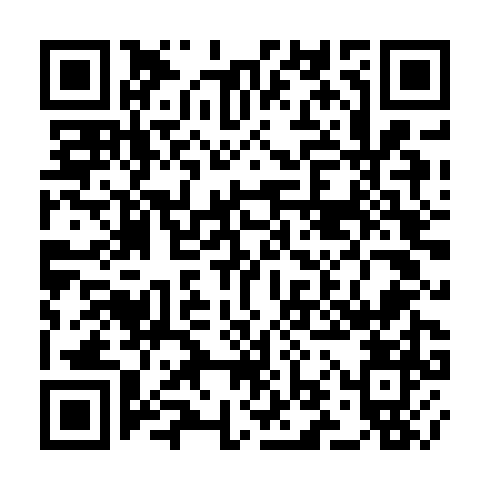 Ramadan times for Longwy-sur-le-Doubs, FranceMon 11 Mar 2024 - Wed 10 Apr 2024High Latitude Method: Angle Based RulePrayer Calculation Method: Islamic Organisations Union of FranceAsar Calculation Method: ShafiPrayer times provided by https://www.salahtimes.comDateDayFajrSuhurSunriseDhuhrAsrIftarMaghribIsha11Mon5:535:536:5912:484:006:396:397:4512Tue5:515:516:5712:484:016:406:407:4613Wed5:495:496:5512:484:026:426:427:4714Thu5:475:476:5312:484:036:436:437:4915Fri5:455:456:5112:474:046:456:457:5016Sat5:435:436:4912:474:056:466:467:5217Sun5:415:416:4712:474:066:476:477:5318Mon5:395:396:4512:464:066:496:497:5519Tue5:375:376:4312:464:076:506:507:5620Wed5:355:356:4112:464:086:526:527:5821Thu5:335:336:3912:464:096:536:537:5922Fri5:315:316:3712:454:106:546:548:0123Sat5:295:296:3512:454:106:566:568:0224Sun5:265:266:3312:454:116:576:578:0425Mon5:245:246:3112:444:126:596:598:0526Tue5:225:226:2912:444:137:007:008:0727Wed5:205:206:2712:444:137:017:018:0828Thu5:185:186:2512:434:147:037:038:1029Fri5:165:166:2312:434:157:047:048:1130Sat5:145:146:2112:434:157:067:068:1331Sun6:126:127:191:435:168:078:079:141Mon6:096:097:171:425:178:088:089:162Tue6:076:077:151:425:178:108:109:183Wed6:056:057:131:425:188:118:119:194Thu6:036:037:111:415:198:128:129:215Fri6:016:017:091:415:198:148:149:226Sat5:595:597:071:415:208:158:159:247Sun5:575:577:051:415:218:178:179:258Mon5:545:547:031:405:218:188:189:279Tue5:525:527:011:405:228:198:199:2910Wed5:505:507:001:405:238:218:219:30